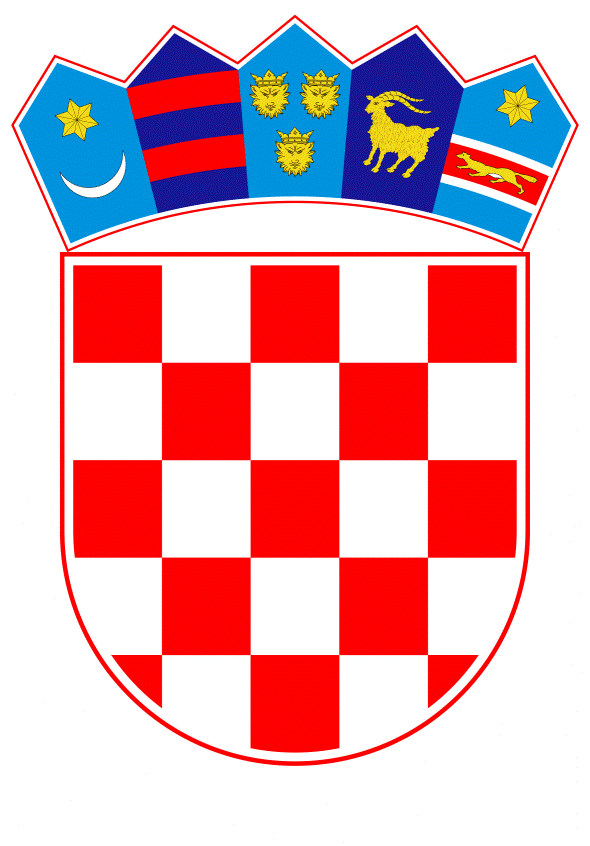 VLADA REPUBLIKE HRVATSKEZagreb, 14. prosinca 2022.______________________________________________________________________________________________________________________________________________________________________________________________________________________________Banski dvori | Trg Sv. Marka 2  | 10000 Zagreb | tel. 01 4569 222 | vlada.gov.hrPRIJEDLOG		Na temelju članka 31. stavka 3. Zakona o Vladi Republike Hrvatske (Narodne novine, br. 150/11, 119/14, 93/16, 116/18 i 80/22), Vlada Republike Hrvatske je na sjednici održanoj _____________ 2022. godine donijela Z A K L J U Č A KDaje se prethodna suglasnost predstavniku Vlade Republike Hrvatske za prihvaćanje amandmana na Konačni prijedlog zakona o izmjenama i dopunama Zakona o radu, P.Z.E. br. 394., i to: zastupnice Ermine Lekaj Prljaskaj od 8. prosinca 2022., na članak 3. Kluba zastupnika Socijaldemokratske partije Hrvatske (SDP-a) od 8. prosinca 2022., na članak 3. zastupnika Silvana Hrelje od 8. prosinca 2022., na članak 6. i članak 32.Odbora za zakonodavstvo Hrvatskoga sabora od 5. prosinca 2022., na članak 8.Kluba zastupnika Hrvatske demokratske zajednice (HDZ-a) od 8. prosinca 2022., na članak 8.Klasa:		Urbroj:		Zagreb,	PREDSJEDNIK	mr. sc. Andrej PlenkovićO B R A Z L O Ž E NJ E	Zastupnica Ermina Lekaj Prljaskaj, kao i Klub zastupnika Socijaldemokratske partije Hrvatske (SDP), podnijeli su amandmane na članak 3. Konačnog prijedloga zakona o izmjenama i dopunama Zakona o radu, P.Z.E. br. 394, u identičnom sadržaju, kojima se predlaže:	 U članku 3. kojim se mijenja članak 13., u stavku 7. riječi „12 mjeseci“ mijenjaju se riječima „6 mjeseci“.Člankom 3. Konačnog prijedloga zakona o izmjenama i dopunama Zakona o radu, u članku 13. iza stavka 4. dodaju se stavci 5., 6., 7. i 8. Dodanim stavkom 7. navedenog članka propisuje se obveza poslodavca da dostavi obrazloženi pisani odgovor u roku od 30 dana od dana zaprimanja naknadnog, odnosno novog zahtjeva radnika iz stavka 5. istoga članka, kojim se traži sklapanje ugovora o radu na neodređeno vrijeme, samo ako je od prethodno podnesenog zahtjeva radnika proteklo najmanje 12 mjeseci. U obrazloženjima amandmana navodi se potreba skraćivanja vremena koje mora proteći između dva prijedloga radnika poslodavcu kod kojeg je zaposlen na određeno vrijeme za sklapanje ugovora na neodređeno vrijeme. Obzirom da je isto u skladu s ciljem ovoga Zakona o poticanju sklapanja ugovora o radu na neodređeno vrijeme, amandmani se ocjenjuju osnovanima te se prihvaćaju.	Zastupnik u Hrvatskome saboru Silvano Hrelja podnio je amandmane na članak 6. i na članak 32. Konačnog prijedloga zakona o izmjenama i dopunama Zakona o radu, P.Z.E. br. 394, kojima je predložio: U članku 6. kojim se mijenja članak 16. stavak 9. mijenja se i glasi:„Pod neopravdanim odbijanjem ponude za sklapanje ugovora o radu u idućoj sezoni, smatra se odbijanje ponude za sklapanje ugovora o radu, u kojoj je opseg prava i obveza jednak ili veći u odnosu na prethodno sklopljen ugovor o radu.“ U članku 32. kojim se dodaje članak 87.a stavak 1. mijenja se i glasi:„(1) Radnik ima pravo na odsutnost s posla jedan dan u kalendarskoj godini kada je zbog osobito važnog i hitnog obiteljskog razloga, uzrokovanog bolešću ili nesretnim slučajem prijeko potrebna njegova trenutna nazočnost.“  Člankom 6. Konačnog prijedloga zakona o izmjenama i dopunama Zakona o radu, mijenja se naslov iznad članka 16. te sam članak, kojim se uređuje ugovor o radu za stalne sezonske poslove. Navedenim člankom predviđena je mogućnost poslodavca od radnika tražiti povrat sredstava za uplaćene doprinose, u skladu s preuzetom obvezom iz stavka 5. navedenog članka, ako radnik neopravdano odbije ponudu za sklapanje ugovora o radu u idućoj sezoni. Pri tome se definira što se smatra neopravdanim odbijanjem ponude za sklapanje ugovora o radu u idućoj sezoni, odnosno propisuje da se istim ima smatrati odbijanje one ponude za sklapanje ugovora o radu, u kojoj opseg prava i obveza nisu manji u odnosu na prethodno sklopljen ugovor o radu.U obrazloženju amandmana navodi se prijedlog za kvalitetnijim i poticajnijim nomotehničkim izričajem. S obzirom da se na predloženi način jasnije i nedvosmisleno precizira što se ima smatrati neopravdanim odbijanjem ponude za sklapanje ugovora o radu u idućoj sezoni, a što je u interesu kako radnika tako i poslodavca, predloženi amandman se prihvaća.    Nadalje, člankom 32. Konačnog prijedloga zakona o izmjenama i dopunama Zakona o radu, kojim se iza članka 87. dodaje naslov iznad članka i novi članak 87.a, koji glasi „Odsutnost s posla“, predviđeno je novo pravo radnika da tijekom jednog radnog dana ima pravo na odsutnost s posla, jednom u kalendarskoj godini, kada je zbog osobito važnog i hitnog obiteljskog razloga nastalog bolešću ili nesrećom, prijeko potrebna njegova trenutačna nazočnost.Predloženim amandmanom ukazuje se na potrebu jasnije i nedvosmislene stipulacije odredbe koja neće izazvati nerazumijevanje u primjeni. Obzirom da se na predloženi način određuje pravo radnika na odsutnost s posla jedan dan u kalendarskoj godini zbog propisanih razloga, a što između ostalog predstavlja i povoljnije uređenje navedenog prava radnika, predloženi amandman se prihvaća.   	Odbor za zakonodavstvo Hrvatskoga sabora podnio je amandman na članak 8. Konačnog prijedloga zakona o izmjenama i dopunama Zakona o radu, P.Z.E. br. 394, kojim je predložio: U članku 8. u dodanom članku 17.c u stavku 2. riječi: „a osobito“ zamjenjuju se riječima „i to“.Predloženi amandman se prihvaća jer se na taj način sadržajno i nomotehnički dorađuje izričaj u stavku 7. dodanog članku 17.c. U sadržajnom smislu to će značiti preciznije propisivanje obveze poslodavca da samo u Zakonom predviđenim slučajevima postupi prema stavcima 4. i 5. ovoga članka, a ne i u nekim drugim sličnim slučajevima.	Klub zastupnika Hrvatske demokratske zajednice (HDZ) podnio je amandman na članak 8. Konačnog prijedloga zakona o izmjenama i dopunama Zakona o radu, P.Z.E. br. 394, kojim je predložio: U članku 8. kojim se iza članka 17. dodaju naslovi iznad članaka i članci 17.a, 17.b i 17.c se u dodanom članku 17.a stavku 1. točki 4. riječ: „deset“ zamjenjuje s riječi: „sedam“.Člankom 8. Konačnog prijedloga zakona o izmjenama i dopunama Zakona o radu, u članku 17.a stavku 1. točki 4., predviđena je dužnost poslodavca, u slučaju rada na izdvojenom mjestu rada, da naknadi troškove radniku nastale zbog obavljanja posla, ako je rad ugovoren kao stalan ili u slučaju kada razdoblje rada tijekom jednog kalendarskog mjeseca traje duže od deset radnih dana, osim ako kolektivnim ugovorom ili ugovorom o radu nije ugovoreno povoljnije. U obrazloženju amandmana navodi se da će se skraćivanjem propisanog roka na sedam radnih dana postići bolja ravnoteža između troškova poslodavca i materijalnog položaja radnika koji rade na izdvojenom mjestu rada.Obzirom da je predloženi amandman zaštitne prirode u odnosu na radnika, a ne uzrokuje nerazmjerne troškove za poslodavca, amandman se prihvaća.Slijedom svega navedenog, amandmani su osnovani te se daje prethodna suglasnost predstavniku Vlade Republike Hrvatske za prihvaćanje navedenih amandmana.Predlagatelj:Ministarstvo rada, mirovinskoga sustava, obitelji i socijalne politikePredmet:Davanje prethodne suglasnosti predstavniku Vlade Republike Hrvatske za prihvaćanje amandmana drugih predlagatelja na Konačni prijedlog zakona o izmjenama i dopunama Zakona o radu 